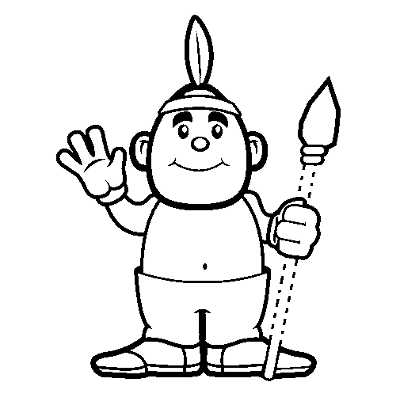 CONTORNE E PINTE O ÍNDIO.CONTORNE OS PONTINHOS PARA FORMAR A VOGAL I.II I I I I I I I I II I I I I I I I I II I I I I I I I I IESCOLADATADATA____ /____ / ________ /____ / ________ /____ / ____ALUNOPROFESSORAPROFESSORAANOANOTURMA